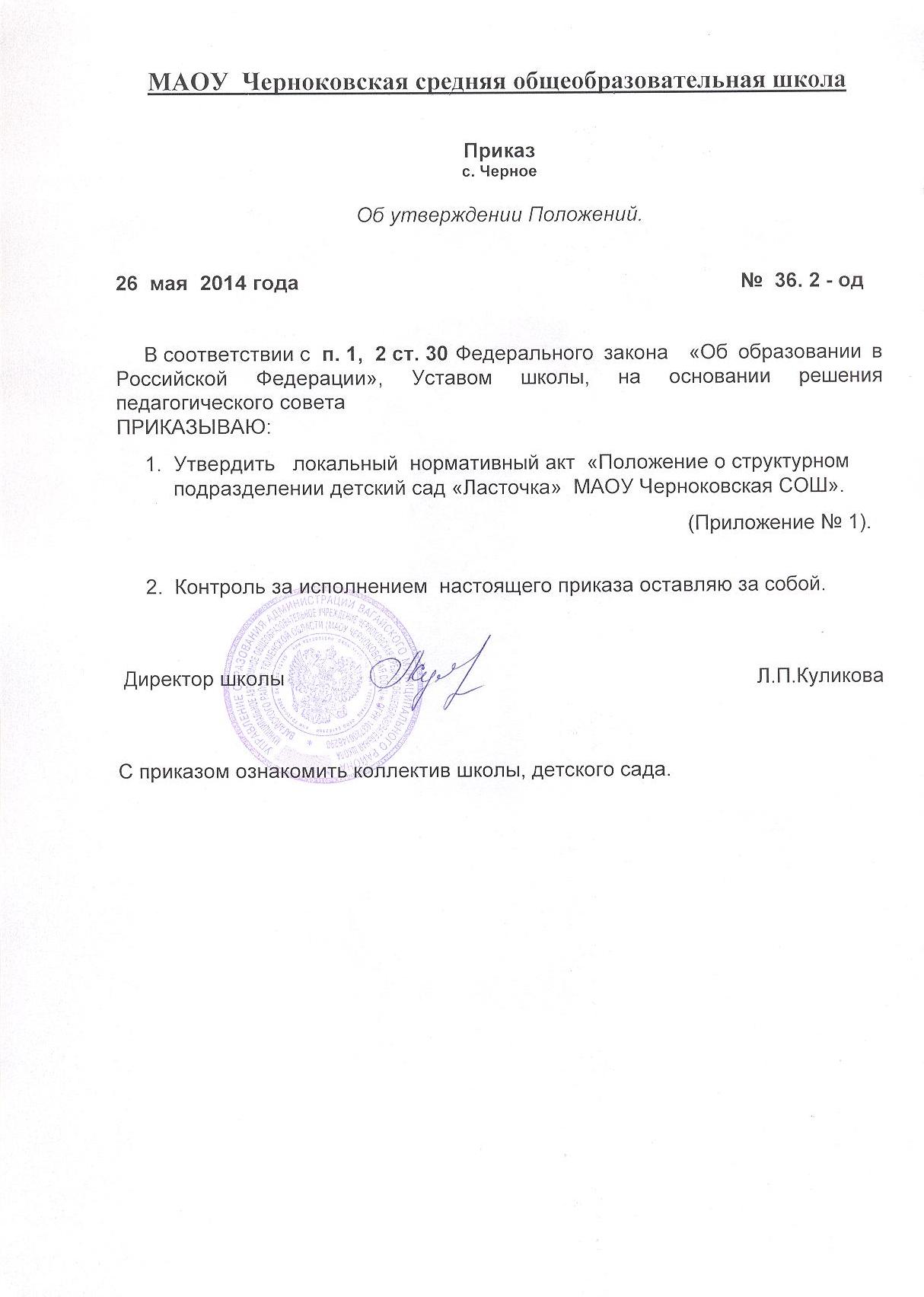 Согласовано:                                                                                                            Утверждаю:Председатель Управляющего совета                                                                    директор МАОУ Черноковской МАОУ Черноковской средней                                                                                 средней    общеобразовательной                                    общеобразовательной школы                                                                                 школы                                                                                                                                                    __________Федорова Н.Н.                                                                                     _________      Куликова Л.П.	«_____»_____________20___г.                                                                                                             Приложение № 1                                                                                                                                  Приказ от 26.05.2014 г. № 36.2 -одПОЛОЖЕНИЕ О СТРУКТУРНОМ ПОДРАЗДЕЛЕНИИ детский сад «Ласточка» муниципального автономного общеобразовательного учреждения Черноковская средняя общеобразовательная школа  с. Черное2014 г.  ПОЛОЖЕНИЕ О СТРУКТУРНОМ ПОДРАЗДЕЛЕНИИ детский сад «Ласточка» муниципального автономного общеобразовательного учреждения Черноковская средняя общеобразовательная школа  ОБЩИЕ ПОЛОЖЕНИЯ.  1.Разработано в соответствии с Законом  Российской Федерации от 29 декабря 2012 г. № 273-ФЗ «Об образовании в Российской Федерации»,  с Санитарно-эпидемиологическими правилами и нормативами СанПиН 2.4.1.3049-13. 2. Настоящее положение регулирует деятельность структурного  подразделения МАОУ Черноковской  СОШ детского сада «Ласточка». 3.Структурное подразделение МАОУ Черноковской СОШ детский сад «Ласточка» реализует основную общеобразовательную программу дошкольного образования, а также присмотр и уход за детьми. 4. Структурное подразделение обеспечивает воспитание, обучение и развитие, а так же присмотр, уход и  оздоровление воспитанников от 1,5  до 7 лет. 5.   Структурное подразделение МАОУ Черноковская СОШ детский сад «Ласточка» создает условия для реализации гарантированного гражданам Российской Федерации права на получение общедоступного и бесплатного дошкольного образования. 6. Основными задачами структурного подразделения МАОУ Черноковская СОШ детского сада «Ласточка» являются: охрана жизни и укрепление физического и психического здоровья воспитанников; обеспечение познавательно-речевого, социально-личностного, художественно-эстетического и физического развития воспитанников; воспитание с учетом возрастных категорий  детей, гражданственности, уважения к правам и свободам человека, любви к окружающей природе, Родине, семье; осуществление необходимой коррекции недостатков в физическом и психическом развитии воспитанников; взаимодействие с семьями воспитанников для обеспечения полноценного развития детей; оказание консультативной и методической помощи родителям (законным представителями) по вопросам воспитания, обучения и развития детей. 7. Структурное подразделение МАОУ Черноковская  СОШ детский сад «Ласточка» относится к образовательному учреждению следующего вида: - детский сад (реализует основную общеобразовательную программу дошкольного образования в группах общеразвивающей направленности). 8. Основной структурной единицей структурного подразделения МАОУ  Черноковская СОШ детского сада «Ласточка» является группа воспитанников дошкольного возраста (далее – группа).       Группы имеют общеразвивающую направленность.       В группах общеразвивающей направленности осуществляется дошкольное образование в соответствии с образовательной программой образовательного учреждения,  разрабатываемой им самостоятельно на основе примерной основной общеобразовательной программы дошкольного образования и федеральных государственных требований к структуре основной общеобразовательной программы дошкольного образования и условиям её реализации.       В группы могут включаться как дети одного возраста, так и дети разных возрастов (разновозрастные группы).       Группы различаются также по времени пребывания детей и функционируют в режиме полного дня (9-часового пребывания); Группы кратковременного пребывания; консультационные пункты. Группы функционируют в режиме 5-дневной недели. 9. Структурное подразделение МАОУ Черноковская СОШ детский сад «Ласточка» в своей деятельности руководствуется федеральными законами, указами и распоряжениями Президента РФ, постановлениями и распоряжениями Правительства Российской Федерации, решениями соответствующего государственного или муниципального органа, осуществляющего управление в сфере образования,  законодательством Тюменской области, Уставом школы,  настоящим положением, договором между школой и родителями (законными представителями). 10. Обучение и воспитание в детском саду ведется на русском языке. 11. Структурное подразделение МАОУ  Черноковская СОШ детский сад «Ласточка» несет в установленном законодательством Российской Федерации порядке ответственность за: невыполнение функций, определенных уставом школы; реализацию не в полном объеме основной общеобразовательной программы дошкольного образования; качество образования своих воспитанников; жизнь и здоровье воспитанников и работников детского сада во время образовательного процесса; нарушение прав  и свобод воспитанников и работников дошкольного образовательного учреждения; иные действия, предусмотренные законодательством Российской Федерации. 12. В структурном подразделении МАОУ  Черноковская СОШ детского сада «Ласточка» не допускаются создание и деятельность организационных структур политических партий, общественно-политических и религиозных движений и организаций (объединений).   В детском саду  образование носит светский характер. 2. ОРГАНИЗАЦИЯ ДЕЯТЕЛЬНОСТИ СТРУКТУРНОГО ПОДРАЗДЕЛЕНИЯ.   1. Структурное подразделение МАОУ Черноковской  СОШ детский сад «Ласточка» создано в соответствии с приказом начальника управления образования администрации  Вагайский муниципальный район № 205 - од от 12.09.2013г., Распоряжения Главы администрации Вагайского муниципального района № 426 – р.  от 11.09.2013 г.  Учредителем является администрация Вагайского муниципального района в лице управления образования. 2. Право на ведение образовательной деятельности и льготы, установленные законодательством Российской Федерации, возникают у структурного подразделения МАОУ Черноковской СОШ детского сада «Ласточка» с момента реорганизации в форме присоединения. 3. Структурное подразделение МАОУ Черноковской СОШ детский сад «Ласточка» может быть создано, реорганизовано и ликвидировано в порядке, установленном законодательством Российской Федерации. 4. Содержание образовательного процесса в детском саду определяется основной образовательной программой дошкольного образования, разрабатываемой и утверждаемой им самостоятельно. Основная общеобразовательная программа дошкольного образования разрабатывается  в соответствии с Федеральными требованиями к структуре основной общеобразовательной программы дошкольного образования и условиям её реализации, которая определяет содержание обязательной части основной общеобразовательной программы дошкольного образования. 5. В соответствии с целями и задачами, определенными уставом, детский сад может реализовывать дополнительные образовательные услуги за пределами определяющих его статус образовательных программ с учетом потребностей семьи и на основе договора, заключаемого между школой и родителями (законными представителями).      Платные образовательные услуги не могут  быть оказаны взамен и в рамках основной образовательной деятельности, финансируемой учредителем. 6. Режим работы детского сада и длительность пребывания в нем детей определяются уставом, договором, заключаемым между учредителем и МАОУ Черноковской СОШ.      В детском саду установлена 5-ти дневная рабочая неделя по 9 часов: с 7час.30мин до 16час.30мин. Выходные дни: суббота, воскресенье. Распорядок работы с детьми:Виды непосредственно образовательной деятельности всех возрастных групп на месяцОдно из трех физкультурных занятий с детьми 5-7 лет следует круглогодично проводится на открытом воздухе. 7. Организация питания возлагается на структурное подразделение МАОУ Черноковской СОШ детский сад «Ласточка». 8. Медицинское обслуживание детей в детском саду возлагается на  медицинскую сестру.      Медицинская сестра наряду с администрацией несет ответственность за здоровье и физическое развитие детей, проведение лечебно-профилактических мероприятий, соблюдение санитарно-гигиенических норм, режима и обеспечение качества питания.      Образовательное учреждение обязано предоставить помещение с соответствующими условиями для работы медицинских работников, осуществлять контроль их работы в целях охраны и укрепления здоровья детей и работников детского сада. 9. Все работники детского сада в обязательном порядке проходят периодическое медицинское обследование, которое проводится за счет учреждения. 3. КОМЛЕКТОВАНИЕ СТРУКТУРНОГО ПОДРАЗДЕЛЕНИЯ. 1. Порядок комплектования групп в детском саду  и перевод в другие возрастные группы производится ежегодно с 01 августа по 31 августа, но  в отдельных случаях может быть изменен. Комплектование осуществляется директором школы, исходя из пожелания родителей (законных представителей), возраста детей, медицинских показаний. 2. В детский сад принимаются дети в возрасте от 1,5 лет до 7 лет.      Прием детей осуществляется  на основании медицинского заключения, заявления и документов, удостоверяющих личность одного из родителей (законных представителей). 3. Дети с ограниченными возможностями здоровья, дети-инвалиды принимаются в группы общеразвивающей направленности  детского сада только с согласия родителей (законных представителей) на основании заключения психолого-медико-педагогической комиссии. 4. При приеме детей с ограниченными возможностями здоровья, детей-инвалидов, детский сад обязан обеспечить необходимые условия для организации коррекционной работы. 5. Количество и соотношение возрастных групп детей в детском саду определяется учредителем.  В детском саду функционирует  три группы:      - от 1,5 лет до 3 лет;      - от 3 до 5 лет;      - от 5 до 7 лет      В детском саду может функционировать группа кратковременного пребывания детей с 3 до 7 лет.      Распорядок работы группы кратковременного пребывания детей: 3-х дневная рабочая неделя по 3 часа.     -прием, гимнастика, образовательная деятельность с 9.00 до 11.00.     - игры, уход домой с 11.00до 12.00 6. Предельная наполняемость в группах дошкольной образовательной организации общеразвивающей направленности определяется исходя из расчета площади групповой (игровой) комнаты:     а) от 1,5  до 3 лет -15 детей;     б) от 3 лет до 5 лет -20 детей.     в) от 5 – 7 лет – 20 детей; 7. Распределение мест в детском саду осуществляется в соответствии с имеющимися льготами  на внеочередное, первоочередное устройство, вакантными местами, с учетом указанных родителями детского сада и адреса, возрастом ребенка (по предъявлению соответствующих справок, удостоверений).  8.    Первоочередным правом приема в детский сад пользуются:     - дети-инвалиды и дети, один из родителей которых является инвалидом;     - дети из многодетных семей;     - дети военнослужащих по месту жительства их семей. 4. УЧАСТНИКИ ОБРАЗОВАТЕЛЬНОГО ПРОЦЕССА.   1. Участниками образовательного  процесса детского сада являются воспитанники, их родители (законные представители), педагогические работники. 30. При приеме ребенка в детский сад директор школы обязан ознакомить родителей (законных представителей) с настоящим Положением, Уставом школы, лицензией на право ведения образовательной деятельности  учреждением, свидетельством о государственной аккредитации и другими документами, регламентирующими организацию образовательного процесса. 2. Установление платы, взимаемой с родителей (законных представителей) за содержание ребенка в детском саду, производится в соответствии с законодательством РФ. 3. Взаимоотношения между родителями (законными представителями) и школой регулируются договором, включающим в себя взаимные права, обязанности и ответственность сторон, возникающие в процессе воспитания, обучения, развития, присмотра, ухода и оздоровления детей, длительность пребывания ребенка в детском саду, а также размера платы, взимаемой с родителей (законных представителей) за содержание ребенка в детском саду. 4. Отношения воспитанника и персонала детского сада строятся на основе сотрудничества, уважения личности воспитанника и предоставления ему свободы развития в соответствии с индивидуальными особенностями. 5. Порядок комплектования персонала детского сада регламентируется штатным расписанием, утвержденным директором школы. 6. К педагогической  деятельности в детском саду допускаются лица, имеющие среднее профессиональное или профессиональное высшее образование. Образовательный ценз указанных лиц подтверждается документом государственного образца о соответствующем уровне образования и (или) квалификации.      К педагогической деятельности не допускаются лица: лишенные права заниматься педагогической деятельностью в соответствии с                вступившим в законную силу приговором суда; имеющие или имевшие судимость, подвергающиеся или подвергавшиеся уголовному преследованию (за исключением лиц, уголовное преследование в отношении которых прекращено по реабилитирующим основаниям) за преступления против жизни и здоровья, свободы, чести и достоинства личности (за исключением незаконного помещения в психиатрический стационар, клеветы и оскорбления), половой неприкосновенности и половой свободы личности, против семьи и несовершеннолетних, здоровья населения и общественной нравственности, а также против общественной безопасности; имеющие неснятую или непогашенную судимость за умышленные тяжкие и особо тяжкие преступления; признанные недееспособными в установленном федеральным законом порядке; имеющие заболевания, предусмотренные перечнем, утверждаемым федеральным органом  исполнительной власти, осуществляющим функции по выработке государственной политики и нормативно-правовому регулированию в сфере здравоохранения, социального развития, труда и защиты прав потребителей. 7. Права работников детского сада и меры их социальной поддержки определяются законодательством Российской Федерации, законами Тюменской, уставом и трудовым договором. 8.  Работники детского сада имеют право: на участие в управлении детским садом в порядке, определяемом уставом школы; на защиту своей профессиональной чести, достоинства и деловой репутации. 9. МАОУ Черноковская  СОШ устанавливает: ставки заработной платы (должностные оклады работникам) на основе отраслевой оплаты труда и на основании решения аттестационной комиссии, а также определяет виды и размеры надбавок, доплат и других выплат стимулирующего характера,  в пределах имеющихся средств направляемых на оплату  труда; структуру управления  деятельностью детским садом, штатное расписание, распределение должностных обязанностей работников; штатное расписание и должностные обязанности работников. 5. УПРАВЛЕНИЕ СТРУКТУРНЫМ ПОДРАЗДЕЛЕНИЕМ.   1. Управление детским садом осуществляется в соответствии с Федеральным законом «Об образовании  в Российской Федерации», иными законодательными актами Российской Федерации, Типовым положением о дошкольном образовательном учреждении, Уставом школы и настоящим положением. 2. Управление детским садом строится на принципах единоначалия и самоуправления. 3. Непосредственное руководство детским садом осуществляет прошедший соответствующую аттестацию директор школы.  Директор школы: действует от имени дошкольного образовательного учреждения, представляет его во всех учреждениях и организациях; распоряжается имуществом детского  сада  в пределах прав, предоставленных ему договором, заключаемым между МАОУ  Черноковской  СОШ и учредителем; выдает доверенности; открывает лицевой счет в установленном порядке в соответствии с законодательством Российской Федерации; осуществляет прием на работу и расстановку кадров, поощряет работников детского сада, налагает взыскания и увольняет с работы; несёт ответственность за деятельность детского сада перед учредителем. 6. ИМУЩЕСТВО И СРЕДСТВА СТРУКТУРНОГО ПОДРАЗДЕЛЕНИЯ.   1. За детским садом в целях обеспечения образовательной деятельности в соответствии с Уставом школы, настоящим Положением учредитель в установленном порядке закрепляет объекты права собственности (здания, сооружения, имущество, оборудование, а также другое необходимое имущество потребительского, социального, культурного и иного назначения), принадлежащие учредителю на праве собственности или арендуемые им у третьего лица (собственника).      Детский сад владеет, пользуется и распоряжается закрепленным за ним на праве оперативного управления имуществом в соответствии с его назначении, своими уставными целями, законодательством Российской Федерации. Земельный участок закрепляется за детским садом в порядке, установленном законодательством Российской Федерации.      Детский сад несет ответственность перед собственником за сохранность и эффективное использование закрепленного за ним имущества. Контроль деятельности образовательного учреждения в этой части осуществляется учредителем. Учредитель дошкольного образовательного учреждения обеспечивает развитие и обновление материально-технической базы дошкольного учреждения. При включении в состав воспитанников детского сада детей с ограниченными возможностями здоровья и детей-инвалидов материально-техническая база детского сада должна обеспечивать возможность беспрепятственного доступа их в помещения детского сада, а также их пребывания в указанных помещениях. Дети с ограниченными возможностями здоровья, дети-инвалиды вправе пользоваться необходимыми техническими средствами, а также услугами ассистента (помощника), оказывающего им необходимую техническую помощь. 2.Финансовое обеспечение деятельности детского сада осуществляется в соответствии с законодательством Российской Федерации.     Дошкольное образовательное учреждение вправе привлекать в порядке, установленном законодательством Российской Федерации, дополнительные финансовые средства за счёт предоставления платных дополнительных образовательных и иных предусмотренных уставом услуг, а также за счёт пожертвований и целевых взносов физических и  (или) юридических лиц, в том числе иностранных граждан и  (или) юридических лиц.     Дошкольное образовательное учреждение вправе вести  в соответствии с законодательством Российской Федерации приносящую доход деятельность, предусмотренную уставом. 3.  Финансовые и материальные средства дошкольного образовательного учреждения, закрепленные за ним учредителем, используются им в соответствии с уставом и изъятию не подлежат, если иное не предусмотрено законодательством РФ. При ликвидации дошкольного образовательного учреждения денежные средства и иные объекты собственности за вычетом платежей по покрытию своих обязательств направляются на цели развития образования. Содержание деятельностиВозрастная группаВозрастная группаВозрастная группаСодержание деятельностиМалышокРоссиянкаЯгодкаПриём детей    (общение с родителями, игры малой подвижности, чтение художественной литературы, самостоятельная деятельность)с 7.30с 7.30с 7.30Утренняя разминка (гимнастика)с 8.00с 8.00с 8.00Завтрак     (формирование культурно-гигиенических навыков, культуры приёма пищи)с 8.10с 8.10с 8.10Организация игровой, познавательной, продуктивной деятельности с детьми, самостоятельная деятельностьс 8.30с 8.30с 8.30Второй завтрак         (формирование культурно-гигиенических навыков, культуры приёма пищи)с 9.40с 9.30с 9.30Прогулка         (подвижные игры, экспериментирование и игры с природным материалом, самостоятельная деятельность)с 9.50с 9.40с 9.40Возвращение с прогулки     (формирование навыков самообслуживания)с 11.30с 12.00с 12.00Обед (формирование культурно-гигиенических навыков, культуры приёма пищи)с 12.00с 12.15с 12.15Подготовка ко сну, сон (дневной отдых)(перед сном: чтение, слушание аудиозаписей)с 12.30с 12.45с 12.45Постепенный подъем    (закаливающие процедуры, разминка, спокойные игры)с 15.00с 14.45с 14.45Организация игровой, физкультурно-оздоровительной, творческой деятельности с детьми, самостоятельная деятельность.с 15.15с 15.00с 15.00Полдник         (формирование культурно-гигиенических навыков, культуры приёма пищи)с 15.30с 15.30с 15.30Прогулка             (подвижные игры, продуктивная деятельность с природным материалом, самостоятельная деятельность)с 16.00с 16.00с 16.00Уход домой16.3016.3016.30Вид непосредственно образовательной деятельностиВозрастная группаВозрастная группаВозрастная группаВид непосредственно образовательной деятельности«Малышок»«Россияночка»«Ягодка»Познание Предметное окружение. Явления общественной жизниПриродное окружение. Экологическое воспитаниеФормирование элементарных математических представлений71-224444Коммуникация. Чтение художественной литературы848Художественное творчествоРисованиеЛепкаАппликация 44-422822Физическая культура 81212Музыка 888Общее количество404056